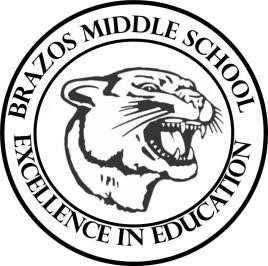 Teacher_Chris Stanley 7th grade Social Studies 2023 Week 20 – 4th 6 Weeks January 15th – 19thMonday 	 Thursday 	 MLK DayTLW: identify and analyze who lived inthe Republic of TexasGuided notesWs- who lived in the republic of Texas7.10A, 7.18BTuesday 	 Friday 	 Bad Weather (School Cancelled)TLW: identify life in the Republic ofTexas PopulationFarms, ranches, plantationsSettlements and citiesTransportationculture /arts/educationGuided notes7.10A, 7.18A, 7.18B, 7.18CWednesday 	 TLW: Review issues with foreign policy with Mexico and interactions between TX and Mexico Santa Fe Expedition Invasion of Texas by MX Archives War Mier Expedition Finish up worksheet T chart Houston/Lamar Matching - events in notes 7.4A